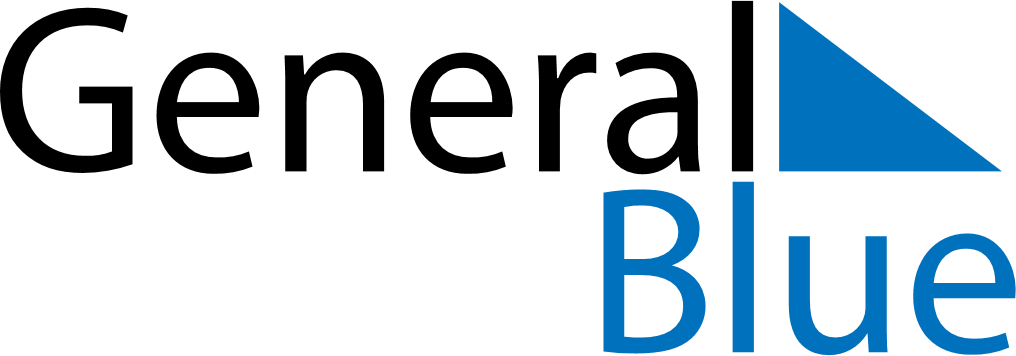 June 2024June 2024June 2024June 2024June 2024June 2024June 2024Puebloviejo, Magdalena, ColombiaPuebloviejo, Magdalena, ColombiaPuebloviejo, Magdalena, ColombiaPuebloviejo, Magdalena, ColombiaPuebloviejo, Magdalena, ColombiaPuebloviejo, Magdalena, ColombiaPuebloviejo, Magdalena, ColombiaSundayMondayMondayTuesdayWednesdayThursdayFridaySaturday1Sunrise: 5:33 AMSunset: 6:16 PMDaylight: 12 hours and 43 minutes.23345678Sunrise: 5:33 AMSunset: 6:17 PMDaylight: 12 hours and 43 minutes.Sunrise: 5:33 AMSunset: 6:17 PMDaylight: 12 hours and 44 minutes.Sunrise: 5:33 AMSunset: 6:17 PMDaylight: 12 hours and 44 minutes.Sunrise: 5:33 AMSunset: 6:17 PMDaylight: 12 hours and 44 minutes.Sunrise: 5:33 AMSunset: 6:17 PMDaylight: 12 hours and 44 minutes.Sunrise: 5:33 AMSunset: 6:18 PMDaylight: 12 hours and 44 minutes.Sunrise: 5:33 AMSunset: 6:18 PMDaylight: 12 hours and 44 minutes.Sunrise: 5:33 AMSunset: 6:18 PMDaylight: 12 hours and 44 minutes.910101112131415Sunrise: 5:33 AMSunset: 6:18 PMDaylight: 12 hours and 45 minutes.Sunrise: 5:33 AMSunset: 6:19 PMDaylight: 12 hours and 45 minutes.Sunrise: 5:33 AMSunset: 6:19 PMDaylight: 12 hours and 45 minutes.Sunrise: 5:34 AMSunset: 6:19 PMDaylight: 12 hours and 45 minutes.Sunrise: 5:34 AMSunset: 6:19 PMDaylight: 12 hours and 45 minutes.Sunrise: 5:34 AMSunset: 6:20 PMDaylight: 12 hours and 45 minutes.Sunrise: 5:34 AMSunset: 6:20 PMDaylight: 12 hours and 45 minutes.Sunrise: 5:34 AMSunset: 6:20 PMDaylight: 12 hours and 45 minutes.1617171819202122Sunrise: 5:34 AMSunset: 6:20 PMDaylight: 12 hours and 45 minutes.Sunrise: 5:35 AMSunset: 6:21 PMDaylight: 12 hours and 45 minutes.Sunrise: 5:35 AMSunset: 6:21 PMDaylight: 12 hours and 45 minutes.Sunrise: 5:35 AMSunset: 6:21 PMDaylight: 12 hours and 46 minutes.Sunrise: 5:35 AMSunset: 6:21 PMDaylight: 12 hours and 46 minutes.Sunrise: 5:35 AMSunset: 6:21 PMDaylight: 12 hours and 46 minutes.Sunrise: 5:35 AMSunset: 6:21 PMDaylight: 12 hours and 46 minutes.Sunrise: 5:36 AMSunset: 6:22 PMDaylight: 12 hours and 46 minutes.2324242526272829Sunrise: 5:36 AMSunset: 6:22 PMDaylight: 12 hours and 46 minutes.Sunrise: 5:36 AMSunset: 6:22 PMDaylight: 12 hours and 46 minutes.Sunrise: 5:36 AMSunset: 6:22 PMDaylight: 12 hours and 46 minutes.Sunrise: 5:36 AMSunset: 6:22 PMDaylight: 12 hours and 45 minutes.Sunrise: 5:37 AMSunset: 6:22 PMDaylight: 12 hours and 45 minutes.Sunrise: 5:37 AMSunset: 6:23 PMDaylight: 12 hours and 45 minutes.Sunrise: 5:37 AMSunset: 6:23 PMDaylight: 12 hours and 45 minutes.Sunrise: 5:37 AMSunset: 6:23 PMDaylight: 12 hours and 45 minutes.30Sunrise: 5:38 AMSunset: 6:23 PMDaylight: 12 hours and 45 minutes.